ObjectivesMy objective is to find employment that best utilizes my skills and talents. To find a job that helps me grow as a person and an employee. I wish to contribute to a company that will educate me to be better while appreciating my natural talents and developing them.EducationCentralia College1997-1999   no degree obtainedOnalaska High School1996 HS DiplomaExperienceLewis County Work Opportunities  1570 N National Ave Chehalis WAEmployment Coordinator  3-25-18 – CurrentJob searching for clients, intake and exit paperwork, monthly billing for county for multiple programs, payroll, basic administrative responsibilities.Thorbeckes Fitness  91 SW Chehalis Ave Chehalis WAGroup Fitness Instructor  10/2011 – CurrentLeading groups in a variety of fitness related activities in a safe and organized manner. Prepare for classes ahead of time and maintain excellent attendance.Napavine School District  413 E Park St Napavine WAParaprofessional  09/2015 – 08/2017Supervise classes and plan activities for children ages K-6 grade.  Maintain classroom order and use computer system efficiently. Keep track of books checked out of the library and do inventory. Plan fitness activities for physical education classes based on age and ability.Morning Star Espresso  2nd Ave Napavine WAOwner/Barista  08/2008 – 07/2012Managed employees daily. Scheduling, payroll, inventory and supply orders. Taxes and bookkeeping. Served beverages in a friendly and timely manner with attention to quality. Worked at a fast pace while maintaining efficiency. Maintained good community relationships. SkillsVery familiar with Microsoft Office-EXCEL-WORD-OneDriveAble to multi task at a high level while maintaining quality of work.Excellent customer service skills, able to work with difficult people and am well liked by the people I work with.Extremely efficient and always looking for ways to make the work I do more streamlined.Familiar with payroll processes and basic bookkeeping.Familiar on a basic level with electronic medical billing.Attentive to detail of my work.Reliable with a great work EthicAlways professional and ethical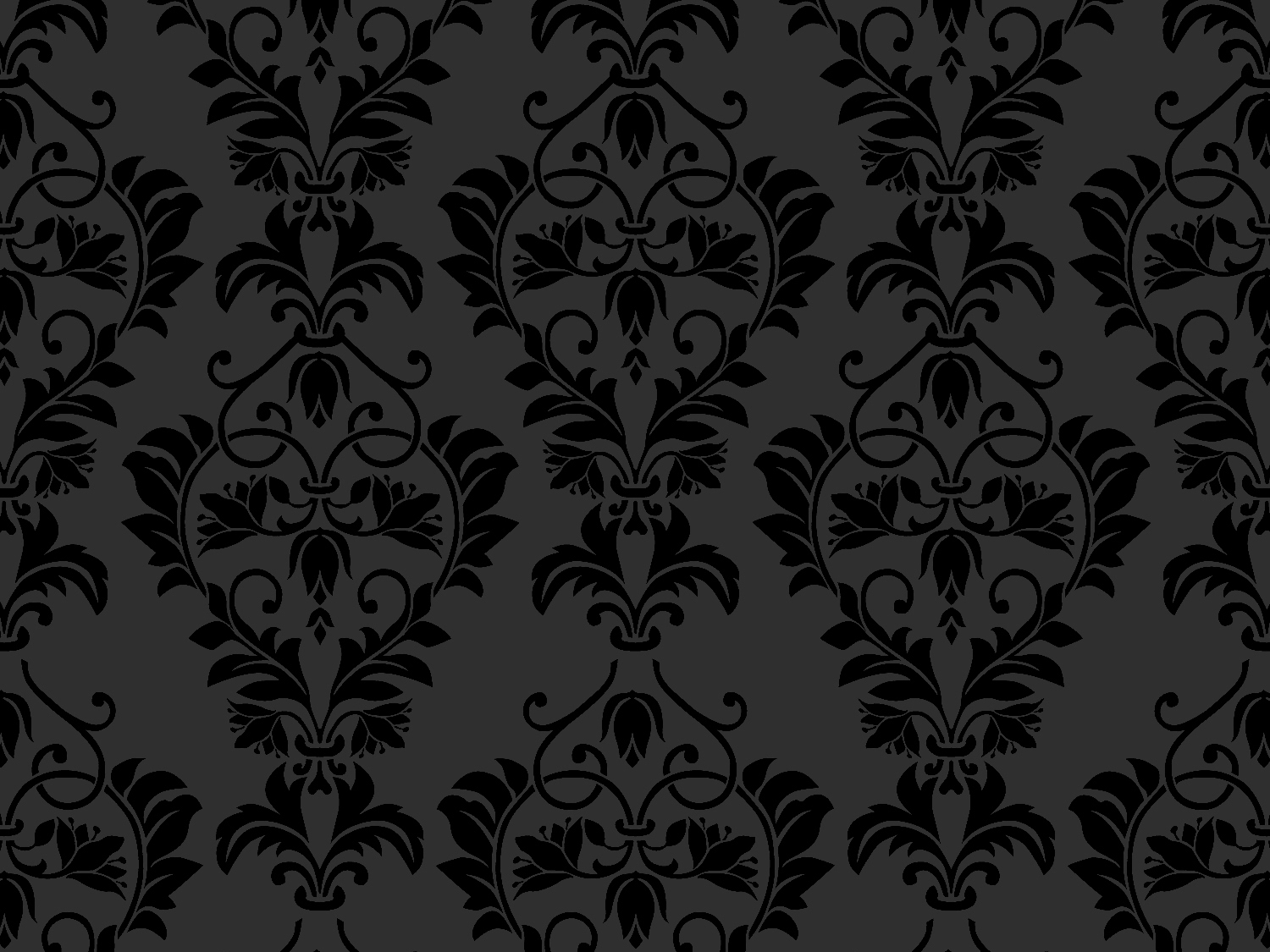 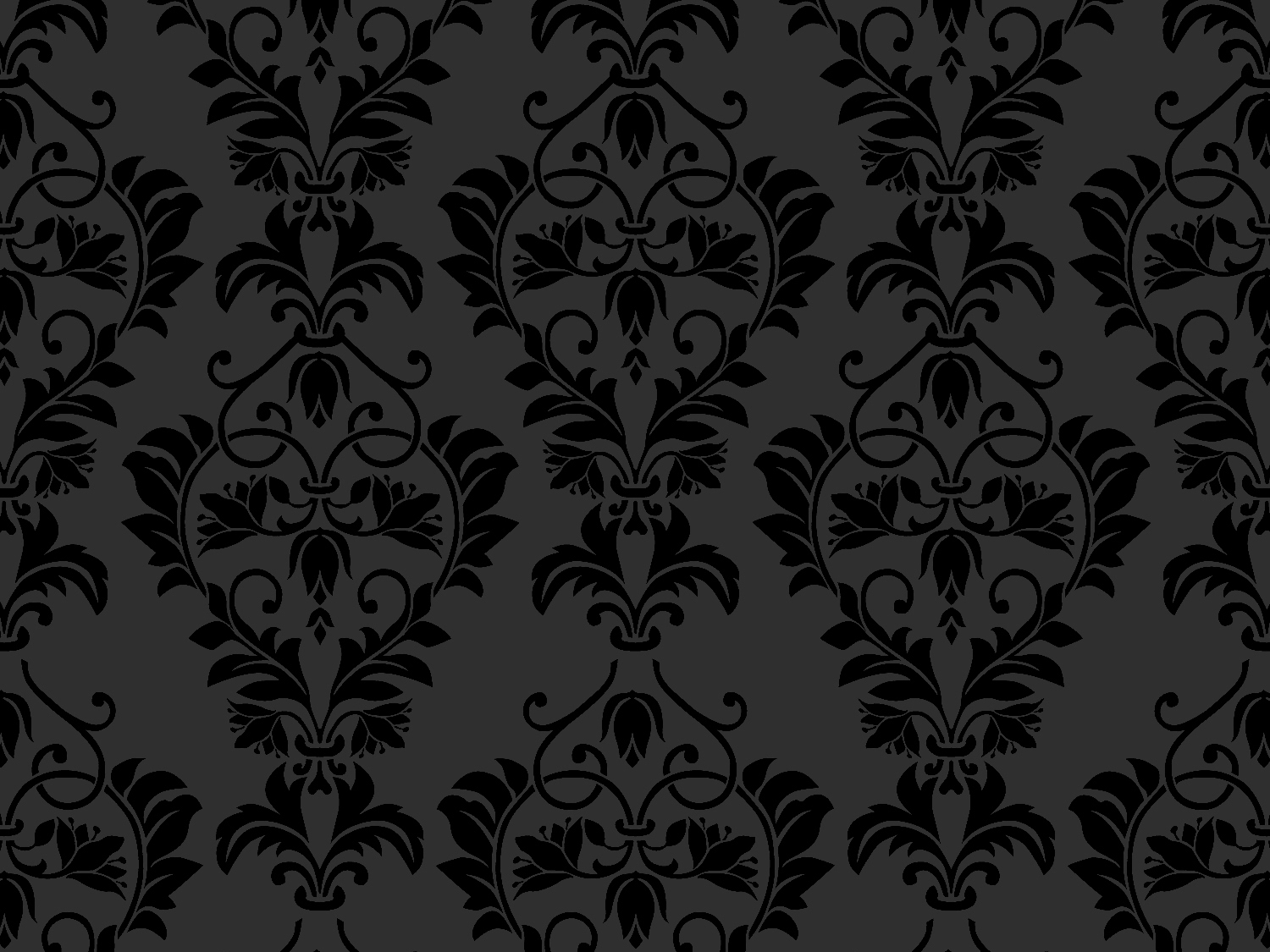 